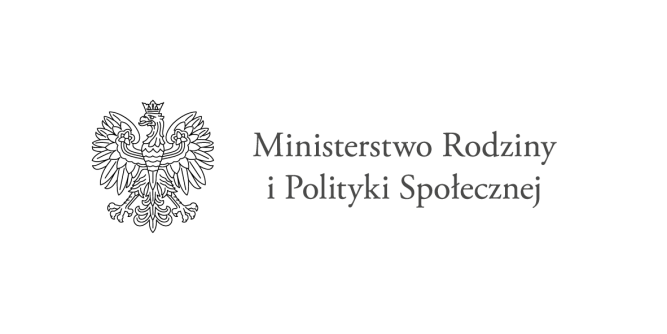 Ogłoszenie o naborze kart zgłoszeńdo Programu „Asystent osobisty osoby z niepełnosprawnością” dla Jednostek Samorządu Terytorialnego − edycja 2024Miasto Biała Podlaska przystąpiło do Programu Ministra Rodziny i Polityki Społecznej „Asystent osobisty osoby z niepełnosprawnością” dla Jednostek Samorządu Terytorialnego − edycja 2024, finansowanego ze środków Funduszu Solidarnościowego. Program będzie realizowany przez Miejski Ośrodek Pomocy Społecznej w Białej Podlaskiej w 2024 roku. 

Rozpoczęcie realizacji Programu planowane jest po zawarciu umowy z Wojewodą Lubelskim w sprawie realizacji zadania w ramach resortowego Programu Ministra Rodziny i Polityki Społecznej „Asystent osobisty osoby z niepełnosprawnością” dla Jednostek Samorządu Terytorialnego – edycja 2024.  Głównym celem Programu jest wprowadzenie usług asystencji osobistej jako formy ogólnodostępnego wsparcia w wykonywaniu codziennych czynności oraz funkcjonowaniu w życiu społecznym. Usługi asystenckie mogą uzupełniać usługi opiekuńcze, nie mogą ich jednak zastępować.Adresatami Programu są: dzieci do ukończenia 16. roku życia posiadające orzeczenie o niepełnosprawności łącznie ze wskazaniami w pkt 7 i 8 orzeczenia o niepełnosprawności – konieczności stałej lub długotrwałej opieki lub pomocy innej osoby w związku ze znacznie ograniczoną możliwością samodzielnej egzystencji oraz konieczności stałego współudziału na co dzień opiekuna dziecka w procesie jego leczenia, rehabilitacji i edukacji orazosoby z niepełnosprawnościami posiadające orzeczenie:o znacznym stopniu niepełnosprawności alboo umiarkowanym stopniu niepełnosprawności albotraktowane na równi z orzeczeniami wymienionymi w lit. a i b, zgodnie z art. 5 i art. 62 ustawy z dnia 27 sierpnia 1997 r. o rehabilitacji zawodowej i społecznej oraz zatrudnianiu osób niepełnosprawnych (Dz. U. z 2023 r. poz. 100, z późn. zm.).Usługi asystencji osobistej polegają w szczególności na wspieraniu przez asystenta osoby z niepełnosprawnością we wszystkich sferach życia, w tym:1) wsparciu uczestnika w czynnościach samoobsługowych, w tym utrzymaniu higieny
     osobistej;2) wsparcie uczestnika w prowadzeniu gospodarstwa domowego i wypełnianiu ról 
      w rodzinie;3)  wsparciu uczestnika w przemieszczaniu się poza miejscem zamieszkania;4) wsparciu uczestnika w podejmowaniu aktywności życiowej i komunikowaniu się
     z otoczeniem.Wzór karty zakresu czynności w ramach usługi asystencji osobistej do Programu stanowi załącznik nr 8 do Programu.Zadaniem asystenta nie jest podejmowanie decyzji za osobę z niepełnosprawnością, lecz wyłącznie udzielenie jej pomocy lub wsparcia w realizacji osobistych celów.Asystent realizuje usługi wyłącznie na rzecz osoby z niepełnosprawnością, na podstawie jej decyzji lub decyzji opiekuna prawnego, a nie dla osób trzecich, w tym członków rodziny osoby z niepełnosprawnością.Limit godzin usług asystencji osobistej finansowanych ze środków Funduszu Solidarnościowego przypadających na jedną osobę z niepełnosprawnością w danym roku kalendarzowym wynosi nie więcej niż:1) 840 godzin rocznie dla osób z niepełnosprawnościami posiadających orzeczenie:a) o znacznym stopniu niepełnosprawności z niepełnosprawnością sprzężoną,b) traktowane na równi z orzeczeniem o znacznym stopniu niepełnosprawności, zgodnie z art. 5 i art. 62 ustawy z dnia 27 sierpnia 1997 r. o rehabilitacji zawodowej i społecznej oraz zatrudnianiu osób niepełnosprawnych, z niepełnosprawnością sprzężoną;2) 720 godzin rocznie dla osób z niepełnosprawnościami posiadających orzeczenie:a) o znacznym stopniu niepełnosprawności,b) traktowane na równi z orzeczeniem o znacznym stopniu niepełnosprawności, zgodnie z art. 5 i art. 62 ustawy z dnia 27 sierpnia 1997 r. o rehabilitacji zawodowej i społecznej oraz zatrudnianiu osób niepełnosprawnych;3) 480 godzin rocznie dla osób z niepełnosprawnościami posiadających orzeczenie:a) o umiarkowanym stopniu niepełnosprawności z niepełnosprawnością sprzężoną,b) traktowane na równi z orzeczeniem o umiarkowanym stopniu niepełnosprawności, zgodnie z art. 5 i art. 62 ustawy z dnia 27 sierpnia 1997 r. o rehabilitacji zawodowej i społecznej oraz zatrudnianiu osób niepełnosprawnych, z niepełnosprawnością sprzężoną;4) 360 godzin rocznie dla:a) osób z niepełnosprawnościami posiadających orzeczenie o umiarkowanym stopniu niepełnosprawności,b) osób z niepełnosprawnościami posiadających orzeczenie traktowane na równi z orzeczeniem o umiarkowanym stopniu niepełnosprawności, zgodnie z art. 5 i art. 62 ustawy z dnia 27 sierpnia 1997 r. o rehabilitacji zawodowej i społecznej oraz zatrudnianiu osób niepełnosprawnych,c) dzieci do ukończenia 16. roku życia z orzeczeniem o niepełnosprawności łącznie ze wskazaniami w pkt 7 i 8 w orzeczeniu o niepełnosprawności – konieczności stałej lub długotrwałej opieki lub pomocy innej osoby w związku ze znacznie ograniczoną możliwością samodzielnej egzystencji oraz konieczności stałego współudziału na co dzień opiekuna dziecka w procesie jego leczenia, rehabilitacji i edukacji. Limit dotyczy godzin usług asystencji osobistej świadczonych w ramach wszystkich programów Ministra w zakresie usług asystencji osobistej.O wszelkich zmianach mających wpływ na prawo do korzystania z usług asystenta albo na wymiar limitu godzin usług asystencji osobistej (np. utrata statusu osoby z niepełnosprawnością, zmiana stopnia niepełnosprawności, korzystanie w danym roku kalendarzowym z usług asystencji osobistej finansowanych ze środków z Funduszu w ramach innych programów Ministra dotyczących usług asystencji osobistej) uczestnik zobowiązany jest niezwłocznie poinformować gminę/powiat lub inny podmiot, któremu gmina/powiat zleciła realizację Programu, zwanego dalej „realizatorem Programu”, nie później niż w ciągu 7 dni od dnia nastąpienia zmiany. Zmiana stopnia niepełnosprawności uczestnika lub korzystanie przez uczestnika w danym roku kalendarzowym z usług asystencji osobistej finansowanych ze środków z Funduszu w ramach innych programów Ministra będzie skutkować zmianą przysługującego uczestnikowi limitu godzin usług asystencji osobistej finansowanych ze środków z Funduszu w ramach Programu w danym roku kalendarzowym. Nowy limit będzie ustalany od dnia, w którym nastąpiły zmiany ww. okoliczności.Uczestnik Programu za usługi asystencji osobistej nie ponosi odpłatności.Usługi asystencji osobistej mogą świadczyć osoby, niebędące członkami rodziny uczestnika, opiekunami prawnymi uczestnika lub osobami faktycznie zamieszkującymi razem z uczestnikiem:posiadające dokument potwierdzający uzyskanie kwalifikacji w następujących zawodach i specjalnościach: asystent osoby niepełnosprawnej, opiekun osoby starszej, opiekun medyczny, pedagog, psycholog, terapeuta zajęciowy, pielęgniarka, siostra PCK, fizjoterapeuta; lub posiadające co najmniej 6-miesięczne, udokumentowane doświadczenie w udzielaniu bezpośredniej pomocy osobom z niepełnosprawnościami, np. doświadczenie zawodowe, udzielanie wsparcia osobom z niepełnosprawnościami w formie wolontariatu; lubwskazane przez uczestnika lub jego opiekuna prawnego (w przypadku osoby małoletniej albo ubezwłasnowolnionej całkowicie) w karcie zgłoszenia do Programu „Asystent osobisty osoby z niepełnosprawnością” dla Jednostek Samorządu Terytorialnego – edycja 2024, której wzór stanowi załącznik nr 7 do Programu. Na potrzeby realizacji Programu za członków rodziny uczestnika uznaje się wstępnych lub zstępnych, małżonka, rodzeństwo, teściów, macochę, zięcia, synową,  macochę, ojczyma oraz osobę pozostającą we wspólnym pożyciu, a także osobę pozostającą w stosunku przysposobienia z uczestnikiem.W pierwszej kolejności, asystentem może zostać osoba wskazana przez uczestnika lub jego opiekuna prawnego, z uwzględnieniem postanowień części IV ust. 4 pkt 3. Jeżeli asystent nie zostanie wskazany przez uczestnika lub jego opiekuna prawnego, asystenta wskazuje gmina/powiat lub inny podmiot, któremu gmina/powiat zleciła realizację Programu, z uwzględnieniem postanowień ust. 4 pkt 1 lub 2 Programu.Usługi asystencji osobistej przyznawane są na podstawie Karty zgłoszenia do Programu „Asystent osobisty osoby z niepełnosprawnością” dla Jednostek Samorządu Terytorialnego – edycja 2024, której wzór stanowi załącznik nr 7 do Programu.Gmina/powiat, przyznając usługi asystencji osobistej, w pierwszej kolejności uwzględnia potrzeby:osób posiadających orzeczenie o znacznym stopniu niepoprawności;osób posiadających orzeczenie traktowane na równi z orzeczeniem o znacznym stopniu niepełnosprawności, zgodnie z art. 5 i art. 62 ustawy z dnia 27 sierpnia 1997 r. o rehabilitacji zawodowej i społecznej oraz zatrudnianiu osób niepełnosprawnych;osób z niepełnosprawnościami samotnie gospodarujących, które nie mają możliwości korzystania ze wsparcia bliskich.Osoba z niepełnosprawnością potrzebująca pomocy asystenta osobistego (lub jej opiekun prawny) składa w Miejskim Ośrodku Pomocy Społecznej w Białej Podlaskiej – budynek przy ul. Marszałka Józefa Piłsudskiego 15 (pokój nr 6), za pośrednictwem poczty na adres: Miejski Ośrodek Pomocy Społecznej w Białej Podlaskiej, ul. Marszałka Józefa Piłsudskiego 24, 21-500 Biała Podlaska lub poprzez ePUAP – komplet wypełnionych i podpisanych dokumentów:Kartę zgłoszenia do Programu Asystent osobisty osoby z niepełnosprawnością” dla Jednostek Samorządu Terytorialnego – edycja 2024 - załącznik nr 7 do Programu.Kserokopię aktualnego orzeczenia o znacznym lub umiarkowanym stopniu niepełnosprawności albo orzeczenia traktowanego na równi z ww. wymienionymi orzeczeniami, zgodnie z art. 5 i art. 62 ustawy z dnia 27 sierpnia 1997 r. o rehabilitacji zawodowej i społecznej oraz zatrudnianiu osób niepełnosprawnych lub w przypadku dzieci do ukończenia 16. roku życia orzeczenie o niepełnosprawności łącznie ze wskazaniami: konieczności stałej lub długotrwałej opieki lub pomocy innej osoby w związku ze znacznie ograniczoną możliwością samodzielnej egzystencji oraz konieczności stałego współudziału na co dzień opiekuna dziecka w procesie jego leczenia, rehabilitacji i edukacji.Klauzulę informacyjną RODO w ramach Programu „Asystent osobisty osoby z niepełnosprawnością” dla Jednostek Samorządu Terytorialnego – edycja 2024 Ministra Rodziny i Polityki Społecznej – załącznik nr 15 do Programu.Obowiązek informacyjny RODO.– w terminie do dnia 22 grudnia 2023 r. Po upływie ww. terminu karty zgłoszenia będą przyjmowane/rozpatrywane wg kolejności, z uwzględnieniem części IV ust. 9 Programu, do wyczerpania limitu godzin/środków przewidzianych do realizacji w Programie.  Szczegółowe informacje dotyczące Programu można uzyskać w Miejskim Ośrodku Pomocy Społecznej w Białej Podlaskiej – budynek przy ul. Marszałka Józefa Piłsudskiego 15, pokój nr 6, nr telefonu: 83 344 46 14;  83 341 64 55. Do pobrania: Karta zgłoszenia do Programu „Asystent osobisty osoby z niepełnosprawnością” dla Jednostek Samorządu Terytorialnego – edycja 2024 – załącznik nr 7 do ProgramuKlauzula informacyjna RODO w ramach Programu „Asystent osobisty osoby z niepełnosprawnością” dla Jednostek Samorządu Terytorialnego – edycja 2024 Ministra Rodziny i Polityki Społecznej – załącznik nr 15 do ProgramuObowiązek informacyjny RODO  Program „Asystent osobisty osoby z niepełnosprawnością” dla Jednostek Samorządu Terytorialnego – edycja 2024